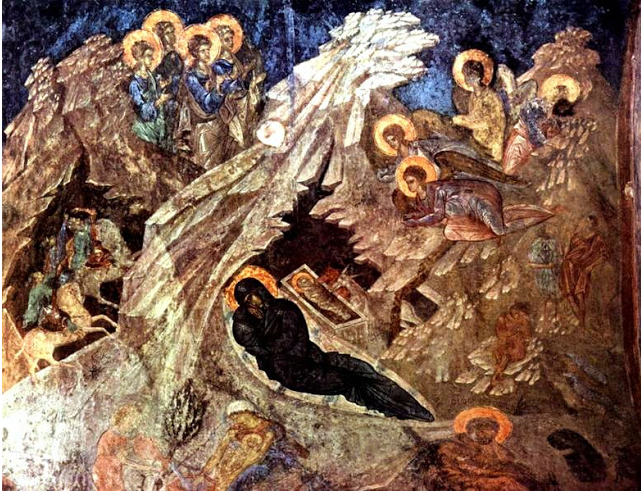 Η διευθύντρια και ο σύλλογος καθηγητών του 1ου ΕΠΑΛ Κοζάνης σας εύχονται καλά Χριστούγεννα καλότυχη και δημιουργική η νέα χρονιά. 